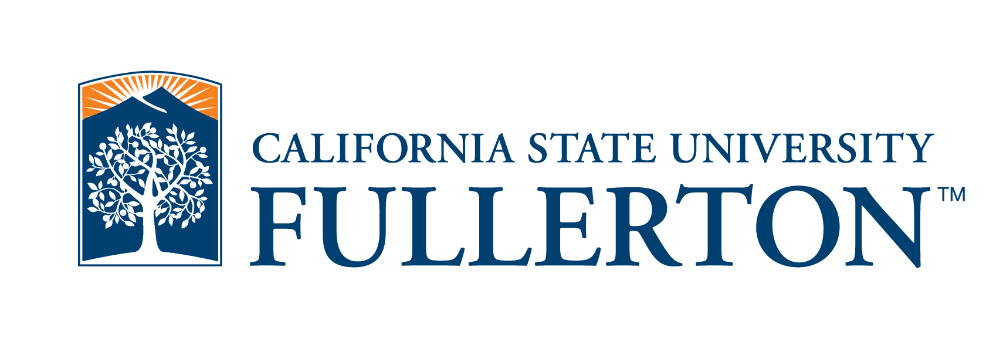 College of Communications Department of Communication Sciences and Disorders Full-time faculty – Office Hours List InstructorOfficeNumberOffice HoursSeung, Hye-Kyeung (Chair)hseung@fullerton.eduCP-425-01657-278-7175WED 2:00–3:00 PMChakraborty, Rahulrchakraborty@exchange.fullerton.eduCooper, Theresa tcooper@fullerton.eduDavis, Michaelmidavis@fullerton.eduErwin-Davidson, Lisalerwin-davidson@fullerton.eduGiess, Sallyann sgiess@fullerton.eduJohnston, Russellrjohnston@fullerton.eduKim, Minjungminjungk@fullerton.eduCP-420-13CP-150-19CP-420-24CP-275-14CP-150-20CP-275-15CP-420-20 657-278-3108657-278-7175657-278-3576657-278-6516657-278-3617657-278-3274657-278-3927TUE & WED 2:30–4:00 PMMON 5:00-7:00 PMWED 3:00-4:00 PMMON 2:00-3:00 PMAvailable through Skype and/or appointment MON 7:30-9:00 PMWED 4:00-5:30 PM TUE & TR 10:00 AM-12 PMTUE & TR 11:30-1:00 PM (walk-ins)TUE 2:00-3:40 PM (By appointment)WED 10:00-11:20 AM(By appointment only)Kitselman, Kurtkkitselman@fullerton.eduCP-420-02 657-278-3530WED 11:00 AM– 1:00 PM Saenz, Terrytsaenz@fullerton.eduCP-420-10657-278-3823MON 1:00-4:00 PMTUE 3:00-4:00 PMTsao, Ying-Chiaoytsao@fullerton.eduCP-420-29657-278-5307TR & FRI 12:00-2:00 PMWeir-Mayta, Phillippweir-mayta@fullerton.eduCP-420-14 657-278-7176MON 2:30-3:30 PM TUE 1:30-3:30 PMWyatt, Toyatwyatt@fullerton.eduCP-420-16 657-278-3825MON 1:00 – 4:00 PM(By appointment only)